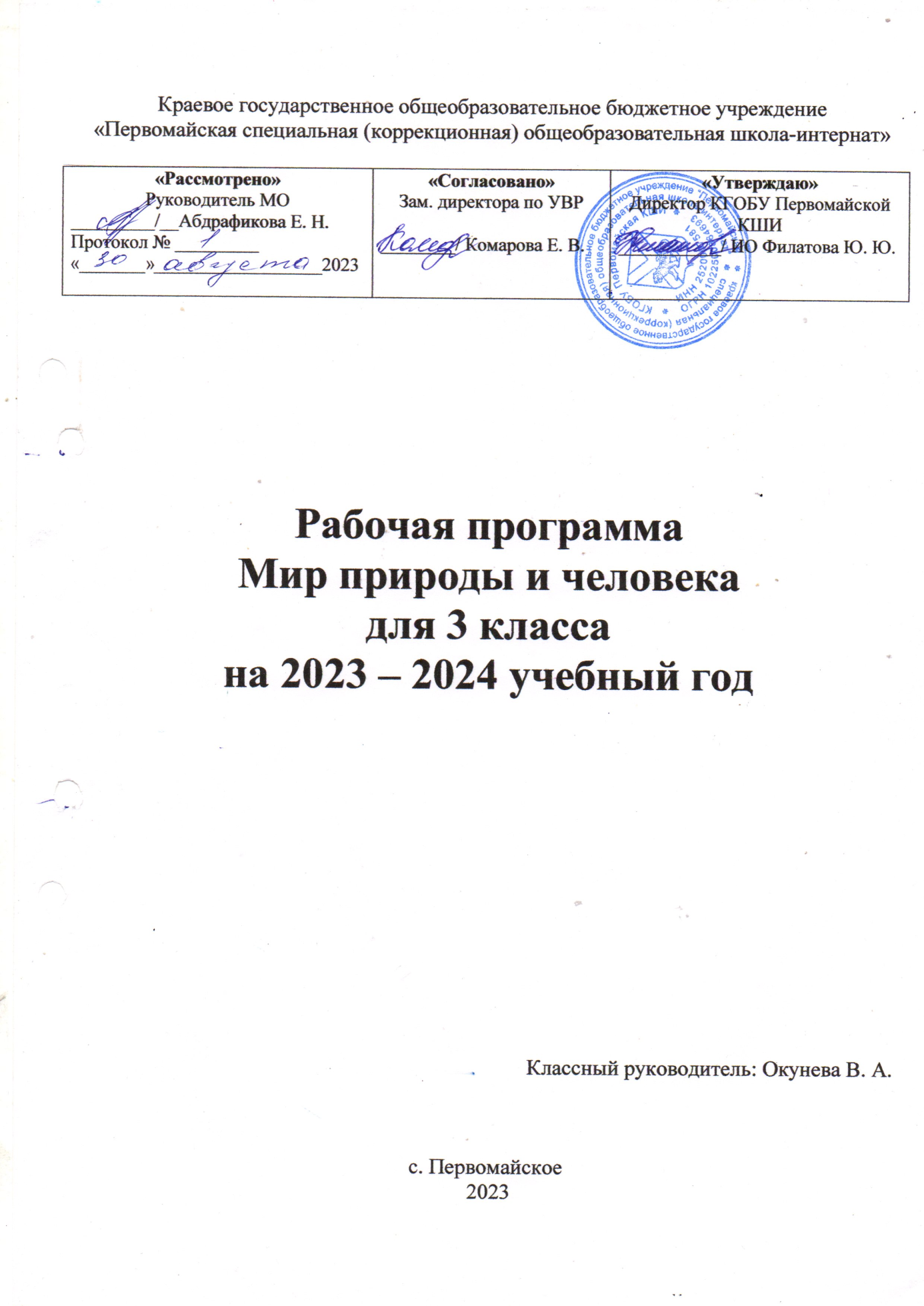 ПОЯСНИТЕЛЬНАЯ ЗАПИСКАРабочая программа по учебному предмету «Мир природы и человека» составлена на основе Федеральной адаптированной основной общеобразовательной программы обучающихся с умственной отсталостью (интеллектуальными нарушениями), далее ФАООП УО (вариант 1), утвержденной приказом Министерства просвещения России от 24.11.2022 г. № 1026.  Федеральный закон от 29 декабря 2012 г. №273-Ф3 «Об образовании в Российской Федерации (в ред. Федеральных законов от 17. 02. 2-21 № 10-Ф3, от 24. 03. 2021 №51-Ф3, от 05. 04. 2021 №85-Ф3, от 20. 04. 2021 №95-Ф3, от 30. 04. 2021 № 114-Ф3, от 11. 06. 2021 №170=Ф3, от02. 07. 2021 №310-Ф3, от 02. 07. 2021 №351-Ф3;	Приказ Министерства образования и науки Российской Федерации от 19. 12. 2014 №1599 «Об утверждении федерального государственного образовательного стандарта образования обучающихся с умственной отсталостью (интеллектуальными нарушениями)».ФАООП УО (вариант 1) адресована обучающимся с легкой умственной отсталостью (интеллектуальными нарушениями) с учетом реализации их особых образовательных потребностей, а также индивидуальных особенностей и возможностей.Учебный предмет «Мир природы и человека»» относится к предметной области «Естествознание» и является обязательной частью учебного плана. В соответствии с учебным планом рабочая программа по учебному предмету «Мир природы и человека» в 3 классе рассчитана на 34 учебные недели и составляет 68 часов в году (2 час в неделю).Федеральная адаптированная основная общеобразовательная программа определяет цель и задачи учебного предмета «Мир природы и человека».Цель обучения – углубление знаний и представлений о живой и неживой природе; расширение понимания взаимосвязей, существующих между миром природы и человека, изучение связей между объектами природы.Задачи обучения:углубление представлений обучающихся о взаимосвязи живой и неживой природы;формирование понимания взаимосвязи человека и природы;развитие навыков устной коммуникации;закрепление представлений об объектах живой и неживой природы;формирование элементов образного и аналитического мышления;формирование положительных нравственных качеств и свойств личности.Рабочая программа по учебному предмету «Мир природы и человека» в 3 классе определяет следующие задачи:закрепление представлений о Солнце как источнике света и тепла на Земле, о влиянии Солнца на смену времен года, о его значении в жизни живой природы;изучение доступных обучающимся сведений о воздухе, формирование представлений о роли и участии воздуха (кислорода) в жизни растений, животных и человека;формирование понимания взаимосвязи человека и природы;воспитание интереса к природе, бережного к ней отношения. СОДЕРЖАНИЕ ОБУЧЕНИЯОбучение предмету «Мир природы и человека» носит практический характер и тесно связано с другими учебными предметами. При подборе учебного материала используется дифференцированный подход к учебным возможностям обучающихся, способствующий наилучшей социальной адаптации их в обществе.Содержание учебного предмета «Мир природы и человека» в 3 классе предусматривает расширенное знакомство с объектами и явлениями окружающего мира и дает возможность постепенно раскрывать причинно-следственные связи между природными явлениями и жизнью человека.Необходимо максимально активизировать деятельность обучающихся на уроке, побуждать их к поиску ответов на вопросы, рассуждать, высказывать свое мнение, доказывать свою точку зрения, используя свой жизненный опыт.  Усвоению содержания учебного предмета в 3 классе способствует использование методов наблюдения, разнообразных упражнений, практических работ, игр, экскурсий. Практические наблюдения необходимо дополнить наблюдениями во время экскурсий. Данные методы в комплексном и системном применении необходимы для углубления и накопления опыта взаимодействия с изучаемыми объектами и явлениями живой и неживой природы.Содержание разделовПЛАНИРУЕМЫЕ РЕЗУЛЬТАТЫ 
Личностные:развитие этических чувств, проявление доброжелательности, эмоционально-нравственной отзывчивости и взаимопомощи, проявление сопереживания к чувствам других людей, сопереживания к животным;воспитание эстетических потребностей видеть красоту природы, ценностей и чувства любви к природе;овладение социально-бытовыми навыками, используемыми в повседневной жизни и при взаимодействии с живой и неживой природой.Предметные:Минимальный уровень:узнавать и называть изученные объекты на иллюстрациях, фотографиях;правильно и точно называть изучаемые объекты и явления живой и неживой природы;называть сходные объекты, отнесенные к одной и той же изучаемой группе;иметь представление об элементарных правилах безопасного поведения в природе и обществе; знать основные требования к режиму дня обучающегося и понимать необходимость его выполнения;знать основные правила личной гигиены и выполнять их в повседневной жизни;ухаживать за комнатными растениями, кормить зимующих птиц;составлять описательный или повествовательный рассказ из 3-5 предложений об изученных объектах по предложенному плану.Достаточный уровень:узнавать и называть изученные объекты в натуральном виде в естественных условиях;иметь представление о взаимосвязях между изученными объектами, их месте в окружающем мире; относить изученные объекты к определенным группам с учетом оснований для классификации; давать краткую характеристику своего отношения к изученным объектам;правильно и точно называть изученные объекты, явления, их признаки;знать правила гигиены частей тела;знать отличительные существенные признаки групп объектов;знать о некоторых правилах безопасного поведения в природе и обществе с учетом возрастных особенностей;отвечать на вопросы и ставить вопросы по содержанию изученного, проявлять желание рассказать о предмете изучения;уметь соблюдать элементарные санитарно-гигиенические нормы;выполнять  доступные природоохранительные действия;проявлять активность в организации совместной деятельности и ситуативного общения с детьми; адекватно взаимодействовать с объектами окружающего мира;использовать сформированные умения при решении учебных, учебно-бытовых и учебно-трудовых задач.Система оценки достиженийОценка личностных результатов предполагает, прежде всего, оценку продвижения обучающегося в овладении социальными (жизненными) компетенциями, может быть представлена в условных единицах:0 баллов - нет фиксируемой динамики; 1 балл - минимальная динамика; 2 балла - удовлетворительная динамика; 3 балла - значительная динамика. Оценка достижений  обучающимися с умственной отсталостью (интеллектуальными нарушениями) предметных результатов основана на принципах индивидуального и дифференцированного подходов.  Усвоенные обучающимися даже незначительные по объёму и элементарные по содержанию знания и умения выполняют коррекционно-развивающую функцию, поскольку они играют определённую роль в становлении личности обучающегося и овладении им социальным опытом.В 3 классе осуществляется текущий, тематический и итоговый (промежуточный) контроль знаний, умений и навыков обучающихся с фиксированием отметки в журнале.Текущий контрольЦель проведения: проверка уровня усвоения изучаемого материала, обнаружение пробелов в знаниях отдельных обучающихся, принятие мер к устранению этих пробелов, предупреждение неуспеваемости.Текущая проверка по предмету «Мир природы и человека» проводится в следующих формах:устный опрос;творческие и практические работы;самостоятельные работы.Тематический контроль осуществляется в соответствии с календарно – тематическим планированием в конце изучения темы и раздела в форме творческой работы или теста.Итоговый контроль проводится в конце года в рамках промежуточной аттестации в форме теста.При оценке предметных результатов необходимо принимать во внимание индивидуальные особенности интеллектуального развития обучающихся, состояние их эмоционально-волевой сферы. Предметные результаты  выявляются в ходе выполнения обучающимися разных видов заданий, требующих верного решения: чем больше верно выполненных заданий к общему объему, тем выше показатель надежности полученных результатов, что дает основание оценивать их как «удовлетворительные», «хорошие», «отличные». В оценочной деятельности результаты, продемонстрированные обучающимся в ходе выполнения творческих, самостоятельных, практических работ и тестах, соотносятся с оценками: «отлично», если обучающиеся верно выполняют свыше 65% заданий;«хорошо» - от 51% до 65% заданий;«удовлетворительно» (зачёт) - от 35% до 50% заданий.Устный опрос является одним из методов учёта достижений обучающихся с умственной отсталостью (интеллектуальными нарушениями) при освоении образовательной  программы. При оценивании устных ответов по учебному предмету «Мир природы и человека» принимается во внимание:правильность ответа по содержанию, свидетельствующая об осознанности усвоения изученного материала; полнота ответа;умение практически применять свои знания;последовательность изложения и речевое оформление ответа.Критерии для оценивания устных ответов:Оценка «5» - ставится обучающемуся, если он дает правильный, логически законченный   ответ с опорой на непосредственные наблюдения в природе и окружающем мире, раскрывает возможные взаимосвязи, умеет применять свои знания на практике.Оценка «4» - ставится, если ответ обучающегося в основном соответствует требованиям, установленным для оценки «5», но он допускает отдельные неточности в изложении фактического материала, неполно раскрывает взаимосвязи или испытывает трудности в применении знаний на практике.Оценка «3» - ставится, если обучающийся излагает материал с помощью наводящих вопросов учителя, частично использует в ответах наблюдения в природе и окружающем мире, ограничивается фрагментарным изложением фактического материала и не может применять самостоятельно знания на практике.Оценка «2» - не ставится.ТЕМАТИЧЕСКОЕ ПЛАНИРОВАНИЕ№п/пНазвание разделаКоличество часовКонтрольные работы Неживая природа81Времена года. Осень6Живая природа. Растения141Времена года. Зима61Живая природа. Животные14Времена года. Весна6Живая природа. Человек1011Времена года. Лето4Итого:Итого:6844№Тема предметаКол-во часовПрограммное содержаниеДифференциация видов деятельности обучающихсяДифференциация видов деятельности обучающихся№Тема предметаКол-во часовПрограммное содержаниеМинимальный уровеньДостаточный уровеньНеживая природа – 4 часаНеживая природа – 4 часаНеживая природа – 4 часаНеживая природа – 4 часаНеживая природа – 4 часаНеживая природа – 4 часа1-2Солнце Режим дня2Просмотр видеоРассматривание схемы Наблюдение за высотой солнца над горизонтом в разное время года: направление солнечных лучей, количество тепла и светаОтветы на вопросыСоставление режима дня Прослушивание текста Ознакомление с правилами хорошегосна Дидактическая игра «Что нужно для сна»Просматривают видеоРассматривают схемы Наблюдают за высотой солнца над горизонтом в разное время года: направление солнечных лучей, количество тепла и света в естественных условияхОтвечают на вопросы с опорой на картинкиСоставляют режим дня по картинке с помощью учителяПрослушивают текст Обсуждают правила хорошегосна Играют в игру «Что нужно для сна»Просматривают видеоРассматривают схемы Наблюдают за высотой солнца над горизонтом в разное время года: направление солнечных лучей, количество тепла и света в естественных условиях Отвечают на вопросыСоставляют режим дня по картинке Прослушивают текст Обсуждают и выбирают правила хорошего снаИграют в игру «Что нужно для сна»3-4Календарь2Чтение текста Знакомство с календарём Перечисление месяцев Называние времен года, месяцев, дней недели Ответы на вопросы Отгадывание загадокЧитают часть текста Знакомятся с календарем по картинке Перечисляют месяцы с помощью календаря и учителя Называют времена года, месяцы по календарю с помощью учителяОтвечают на вопросы с опорой на картинкиЧитают текст Знакомятся с календарем по картинке Перечисляют месяцы с помощью календаряНазывают времена года, месяцы, дни недели по календарю Отвечают на вопросыОтгадывают загадки5-6ВоздухТермометр2Просмотр видео о воздухеЧтение текста, ответы на вопросыРассматривание рисунка Проведение практической работыОтгадывание загадки Словарная работа – термометрЧтение текста, ответы на вопросыРассматривание показаний термометра, дифференциация показанийПросматривают видео о воздухеЧитают часть текстаОтвечают на вопросы с опорой на картинки Рассматривают рисункиВыполняют практическую работу с помощью учителяОтгадывают  загадки с опорой на  картинкиСоставляют словосочетание со словарным словом - термометрЧитают часть текстаОтвечают на вопросы с опорой на картинке Рассматривают показания термометраПросматривают видео о воздухеЧитают текстОтвечают на вопросыРассматривают рисунки Выполняют практическую работу под руководством учителяОтгадывают загадкиСоставляют словосочетание и предложение  со словарным словом - термометрЧитают текстОтвечают на вопросы о термометре Рассматривают показания термометраРассказывают о показаниях термометра7-8ВетерПоведение человека во время урагана2Чтение текста, ответы на вопросыПроведение практической работы Рассматривание иллюстрацийСловарная работа: север, юг, восток, запад; флюгер, компас. Выработка правил поведения человека во время ураганаНазывание сторон горизонта: север, юг, запад, восток Читают часть текстаОтвечают на вопросы с опорой на картинке Проводят практическую работу с помощью учителяРассматривают иллюстрацииСоставляют словосочетание со словарными словами: север, юг, восток, запад; флюгер, компас по картинкам Прослушивают правила поведения человека во время ураганаНазывают стороны горизонта: север, юг, запад, восток по картинке с помощью учителяЧитают текстОтвечают на вопросы Проводят практическую работуРассматривают иллюстрацииСоставляют словосочетания и предложения  со словарными словами: север, юг, восток, запад; флюгер, компасНазывают правила поведения человека во время ураганаНазывают стороны горизонта: север, юг, запад, восток по картинкеВремена года. Осень –  6 часаВремена года. Осень –  6 часаВремена года. Осень –  6 часаВремена года. Осень –  6 часаВремена года. Осень –  6 часаВремена года. Осень –  6 часа9-10Осень Календарь2Рассматривание схемСоставление рассказа о признаках осени Работа с календарем по заданиям Называние осенних месяцевОпределение по картинке признаков осениОтветы на вопросыЧтение текстаЗаполнение календаря погоды по образцуРассматривают схемыСоставляют краткий рассказ о признаках осени с помощью учителя Работают с календарем по заданиям с помощью учителяНазывают осенние месяцы по картинкеПоказывают по картинке 2-3 признака осениОтвечают на вопросы с опорой на картинкеЧитают часть текстаЗаполняют календарь погоды по образцу с помощью учителяРассматривают схемыСоставляют рассказ о признаках осени Работают с календарем по заданиям Называют осенние месяцы Называют 3-4 признака осениОтвечают на вопросыЧитают текстЗаполняют календарь погоды по образцу11-12Растения и животные осенью2Рассматривание рисунковОписание объектов природы по рисункамЧтение текстаОтветы на вопросыРассказ о животных и птицах осенью Заучивание стихотворения Участие в беседе, дополнение высказывания   товарищей Знакомство с названиями зимующих и перелетных птиц: клест, снегирь, соловей с опорой на ранее полученные знанияРассматривают рисункиОписывают объекты природы по рисункамЧитают часть текстаОтвечают на вопросы с опорой на картинкеРассказывают о животных и птицах осенью по картинкеЧитают стихотворение Участвуют в беседе, дополняют высказывания   товарищей Знакомятся с названиями зимующих и перелетных птиц: клест, снегирь, соловей с опорой на ранее полученные знанияРассматривают рисункиОписывают объекты природы по представлениямЧитают текстОтвечают на вопросыРассказывают о животных и птицах осенью Заучивают стихотворение Участвуют в беседеВысказывают свое мнение Знакомятся с названиями зимующих и перелетных птиц: клест, снегирь соловей с опорой на ранее полученные знания13-14Занятия людей осенью2Чтение текстаРассматривание рисунковПроговаривание названий овощей по картинкамПоказ на рисункеОтветы на вопросыУчастие в беседе, дополнение высказывания   товарищейЧитают часть текстаРассматривают рисункиПроговаривают 3-4 названия овощей по картинкамПоказывают на рисункеОтвечают на вопросы с опорой по картинкеУчаствуют в беседеДополняют высказывания   товарищейЧитают текстРассматривают рисункиНазывают 4-5 названий овощей Показывают на рисункеОтвечают на вопросы самостоятельноУчаствуют в беседеВысказывают свое мнениеЖивая природа. Растения – 14 часовЖивая природа. Растения – 14 часовЖивая природа. Растения – 14 часовЖивая природа. Растения – 14 часовЖивая природа. Растения – 14 часовЖивая природа. Растения – 14 часов15-16Сравнение растений2Просмотр видеоРассматривание рисункаПоказ видов растенийСравнение и распознавание растений по их признакам: деревья, кустарники, травыРисование растений в рабочей тетрадиОтветы на вопросы о шипах на растенииПросматривают видеоРассматривают рисунокПоказывают 2-3 вида натуральных растений Сравнивают  2-3 растения по их признакам: деревья, кустарники, травы в натуральном видеСрисовывают растения в рабочую тетрадьОтвечают на вопросы с опорой на картинки о шипах на растенииПросматривают видеоРассматривают рисунокПоказывают и называют 3-4 вида растений в натуральном виде Сравнивают и распознают растения по их признакам: деревья, кустарники, травы в натуральном виде и по картинкамСрисовывают растения в рабочую тетрадьОтвечают на вопросы о шипах на растении17-18Части растений: корни,стебли2Рассматривание рисункаНахождение и показ частей растений на натуральных растениях, на картинке, муляжеОтветы на вопросыУчастие в беседе, дополнение высказывания   товарищейЧтение стихотворенияРассматривают рисункиНаходят и показывают части растений на натуральных растениях, муляжеОтвечают на вопросы с опорой на картинкиУчаствуют в беседеДополняют высказывания   товарищейЧитают часть стихотворенияРассматривают рисункиНаходят, показывают и называют части растений на картинке, муляже Отвечают на вопросы самостоятельноУчаствуют в беседеВысказывают свое мнение Читают стихотворение19-20Части растений: листья,цветы2Рассматривание рисункаНахождение и показ частей растений на натуральных растениях, на картинке, муляже Ответы на вопросыУчастие в беседе, дополнение высказывания   товарищейСоставление рассказа о цветахРассматривают рисункиНаходят и показывают части растений на натуральных растениях, муляжеОтвечают на вопросы с опорой на картинкиУчаствуют в беседеДополняют высказывания   товарищейСоставляют краткий рассказ о цветах по картинке и с помощью наводящих вопросовРассматривают рисунки.Находят и показывают части растений на картинке, муляже Отвечают на вопросы самостоятельноУчаствуют в беседеВысказывают свое мнениеСоставляют рассказ о цветах самостоятельно21-22Растения сада2Чтение текстаРассматривание рисункаПоказ и описание фруктов по картинкеРассматривание схемыНазывание фруктовых деревьев; ягодных кустарников Нахождение отличий растений сада от лесных растений Читают часть текстаРассматривают рисунокПоказывают 3-4 фрукта по картинкеРассматривают схемыНазывают фруктовые деревья (3-4 названия); ягодныекустарники (3-4 названия) на картинкеНаходят 1-2 отличия растений сада от лесных растений по картинке с помощью учителя Читают текстРассматривают рисунокПоказывают 4-5  фруктов Рассматривают схемыНазывают фруктовые деревья (3-4 названия); ягодныекустарники (3-4 названия) Находят 2-3 отличия растений сада от лесных растений на картинке23-24ЛесРастения леса2Чтение текстаОтветы на вопросыНазывание растений леса: хвойными и лиственными деревьями, кустарникамиНахождение растений леса на картинках Рисование дереваОтгадывание загадокЧитают часть текстаОтвечают на вопросы с опорой на картинкиНаходят и называют 2-3 растения леса: хвойные и лиственные деревья, кустарники по картинкеСрисовывают деревьяОтгадывают загадки по картинкамЧитают текстОтвечают на вопросы по текстуНаходят и называют 3-4  растения леса: хвойные и лиственные деревья, кустарники по картинкамРисуют деревья в тетрадиОтгадывают загадки на слух25-26Плоды и семенаЛесные ягоды2Рассматривание рисункаЧтение текстаСравнение растений по картинкамСловарнаяработа: лиственные, хвойные Составление рассказа по картинкамРассматривают рисунокЧитают часть текстаОтвечают на вопросы с опорой на картинкиСравнивают растения по картинкамСоставляют словосочетания со словарными словами: лиственные, хвойные Составляют краткий рассказ по картинкам с помощью учителяРассматривают рисунокЧитают текстОтвечают на вопросыСравнивают растения в натуральном виде с опорой на картинкиСоставляют словосочетания и предложения со словарными словами: лиственные, хвойные деревьяСоставляют рассказ по картинкам самостоятельно27-28Грибы2Просмотр видео о грибахРассматривание рисункаОтветы на вопросыПоказ знакомых грибовРисование грибовОзнакомление с правилами сбора грибов Ознакомление с правилами поведения в лесуПросматривают видео о грибахРассматривают рисунокОтвечают на вопросы с опорой на картинкиПоказывают 2-3 знакомых гриба на картинкеСрисовывают грибы Слушают правила сбора грибов Знакомятся с правилами поведения в лесуПросматривают видео о грибахРассматривают рисунокОтвечают на вопросы самостоятельноПоказывают и называют 3-4 знакомых гриба на картинкеРисуют грибы по представлениюСоставляют правила сбора грибов Знакомятся с правилами поведения в лесуВремена года. Зима – 6 часаВремена года. Зима – 6 часаВремена года. Зима – 6 часаВремена года. Зима – 6 часаВремена года. Зима – 6 часаВремена года. Зима – 6 часа29-30ЗимаПризнаки зимы2Рассматривание рисунков и схемНазывание признаков зимы и зимних месяцев Определение признаков зимы по схемам, иллюстрациям Составление рассказа о зиме по плану Словарная работа: снегопад, метель, вьюгаЧтение текстаВыполнение заданий по календарюРассматривают рисунки и схемыНазывают 2-3 признака зимы и зимние месяцы в естественных условияхСоставляют краткий рассказ о зиме по картинке  Составляют словосочетания со словарными словами: снегопад, метель, вьюга с опорой по картинкеЧитают часть текстаВыполняют задания по календарю с помощью учителяРассматривают рисунки и схемыНазывают 3-4 признака зимы и зимние месяцы по картинкеСоставляют рассказ о зиме Составляют предложения со словарными словами: снегопад, метель, вьюгаЧитают текстВыполняют задания по календарю31-32Растения и животные зимой2Просмотр видеоЧтение текстаСравнение и описание растений по картинкам Составление   рассказа о жизни животных и птиц зимой по плану Называние зимующих птицИзготовление поделок из природного материалаЧтение стихотворенияПросматривают видеоЧитают часть текстаСравнивают 2-3 растения по картинкам с помощью учителя Составляют   краткий рассказ о жизни животных и птиц зимой по картинке Называют 2-3 зимующие птицы по картинкеИзготавливают поделки из природного материала с помощью учителяЧитают часть стихотворенияПросматривают видеоЧитают текстСравнивают и описывают 3-4 по картинкам Составляют рассказ о жизни животных и птиц зимой Называют 3-4 зимующие птицы по картинкеИзготавливают поделки из природного материалаЧитают стихотворение33-34Занятия людей зимой2Составление рассказа о сезонных работах людей зимой в городе и на селе Рассматривание иллюстративного материалаНахождение и показ правильного поведения в различных ситуациях Составление рассказа оправилах поведения зимойСоставляют краткий рассказ о сезонных работах людей зимой в городе и на селе по картинке с помощью учителяРассматривают иллюстрацииОтвечают на вопросы с опорой на картинкиНаходят и показывают на картинках примеры правильного поведения вразличных ситуациях
Составляют краткий рассказ оправилах поведения зимой по картинкамСоставляют рассказ о сезонных работах людей зимой в городе и на селе по картинкеРассматривают иллюстрацииОтвечают на вопросыНаходят и показывают примеры правильного поведения в различных ситуацияхСоставляют рассказ оправилах поведения зимой в различных ситуацияхЖивая природа. Животные – 14 часовЖивая природа. Животные – 14 часовЖивая природа. Животные – 14 часовЖивая природа. Животные – 14 часовЖивая природа. Животные – 14 часовЖивая природа. Животные – 14 часов35-36Дикие животные2Называние диких животныхНахождение диких животных на иллюстрациях: кабан, лось, заяцСоставление рассказа о диких животных по плану Запись названий животных в тетрадьЧтение текстаЗаучивание стихотворенияОтгадывание загадкиНазывание детенышей диких животныхРассматривают иллюстрацииНаходят и называют диких животных на иллюстрациях: кабан, лось, заяц с помощью учителяСоставляют краткий рассказ о диких животных  по картинке.Списывают  название 1-2 животных  в тетрадьЧитают часть текстаЧитают часть стихотворенияНазывают 2-3 детеныша диких животных по картинкеРассматривают иллюстрацииНаходят и называют 3-4 диких животных на картинках: кабан, лось, заяц, медведь Составляют рассказ о диких животных Записывают 2-3 названия животного в тетрадьЧитают текстЗаучивают стихотворениеНазывают 3-4  детеныша диких животных 37-38Домашние животные2Просмотр видеоЧтение текстаРассматривание картинокОписание домашних животных: свинья, корова, кролик Ответы на вопросыСоставление рассказа по плану: внешний вид, питание, детенышиПросматривают видеоЧитают часть текстаРассматривают картинкиОписывают 2-3 домашних животных: свинья, корова, кролик по картинкеОтвечают на вопросы с опорой на картинкиСоставляют краткий рассказ по картинке об  животном: внешний вид, питание, детеныши по картинке и с помощью наводящих вопросовПросматривают видеоЧитают текстРассматривают картинкиОписывают 3-4 домашних животных: свинья, корова, кролик, лошадь по картинкеОтвечают на вопросыСоставляют рассказ по картинке о  животном: внешний вид, питание, детеныши по картинке39-40Сравнение животных2Рассматривание картинокСравнение диких и домашних животных Показ сходства и различия:кабан – свинья, заяц – кроликНахождение отличия домашних и диких животныхСоставление рассказаРассматривают картинкиСравнивают диких и домашних животных по картинкам Показывают 1-2 сходства и различия: кабан – свинья, заяц – кролик по картинкамНаходят 1-2 отличия домашних и диких животных по картинкамСоставляют краткий рассказа с помощью учителяРассматривают картинкиСравнивают диких и домашних животных Показывают 2-3 сходства и различия: кабан – свинья, заяц – кролик по картинкамНаходят и называют 2-3 отличия домашних и диких животных по картинкамСоставляют рассказ с помощью наводящих вопросов 41-42Правила ухода за домашними животными2Рассматривание рисунковПроговаривание правил ухода за домашними животнымиСоставление рассказаОтгадывание загадокРассматривают рисункиПроговаривают 1-2 правила ухода за домашними животными по картинкамСоставляют краткий рассказ с помощью наводящих вопросовОтгадывают загадки по картинкамРассматривают рисункиПроговаривают 3-4 правила ухода за домашними животными Составляют рассказОтгадывают загадки на слух43-44Птицы2Просмотр видеоЧтение текстаРассматривание рисункаОтветы на вопросыПоказ знакомых птицРассматривание схемыУчастие в беседе, дополнение высказывания   товарищейПросматривают видеоЧитают часть текстаРассматривают рисунокОтвечают на вопросы с опорой на картинкиПоказывают 2-3 знакомые птицы на картинкеРассматривают схемыУчаствуют в беседе Дополняют высказывания   товарищейПросматривают видеоЧитают текстРассматривают рисунокОтвечают на вопросы самостоятельноПоказывают 3-4 знакомые птицы на картинкеРассматривают схемыУчаствуют в беседеВысказывают   свое мнение45-46Перелетные, зимующие птицы2Чтение текстаРассматривание рисунковСравнение и различие зимующих и перелётных птицОписание птиц по рисункуЧитают часть текстаРассматривают рисунокСравнивают 2-3 зимующие и перелётные птицы по картинкеОписывают 1-2 птицы по рисункуОтвечают на вопросы с опорой на картинкиЧитают текстРассматривают рисунокСравнивают  и различают 3-4 зимующие и перелётные птицы по картинкеОписывают 2-3 птицы по рисункуОтвечают на вопросы самостоятельно47-48Хищные, певчие птицы2Прослушивание вводного слова учителяРассматривание рисункаОтветы на вопросыСоставление рассказаНазывание певчих и хищных птицРисование в тетради птицыПрослушивают вводное слово учителяРассматривают рисунокОтвечают на вопросы с опорой на картинкиСоставляют краткий рассказ.Называют 2-3 певчие и хищные птицы по картинкеРаскрашивают в тетради птицПрослушивают вводное слово учителяРассматривают рисунокОтвечают на вопросыСоставляют рассказНазывают 3-4 певчие и хищные птицы по картинкеРисуют в тетради птицВремена года. Весна  -  6 часаВремена года. Весна  -  6 часаВремена года. Весна  -  6 часаВремена года. Весна  -  6 часаВремена года. Весна  -  6 часаВремена года. Весна  -  6 часа49-50ВеснаПризнаки весны2Наблюдение за изменениями погоды веснойОпределение признаков весны по схемам, иллюстрациям Чтение текстаСоставление рассказа о весне по иллюстрациямНазывание и описание весенних месяцевОтгадывание загадокРабота с календарем по заданиямНаблюдают за изменениями погоды весной в естественных условияхОпределяют 2-3 признака весны по иллюстрациямЧитают часть текстаСоставляют краткий рассказ о весне по иллюстрациямНазывают весенние месяцыОтгадывают загадки по картинкеРаботают с календарем по заданиям с помощью учителяНаблюдают за изменениями погоды весной в естественных условияхОпределяют 3-4 признака весны по схемам, иллюстрациямЧитают текстСоставляют рассказ о весне по картинкамНазывают и описывают весенние месяцыОтгадывают загадки самостоятельноРаботают с календарем по заданиям  51-52Растения и животные весной2Составление рассказа о жизни животных весной Отгадывание загадок Чтение стихотворения Рассматривание рисункаОтветы на вопросыНазывание лекарственных растенийОписание птиц по рисункамОтгадывание загадокСоставляют краткий рассказ о жизни животных весной по картинкеОтгадывают загадки по картинкам Читают часть стихотворения Рассматривают рисункиОтвечают на вопросы с опорой на картинкиНазывают 1-2 лекарственных растения с помощью учителяОписывают 1-2 птиц по рисункамСоставляют рассказ о жизни животных весной Отгадывают загадки самостоятельно Читают стихотворениеРассматривают рисункиОтвечают на вопросы самостоятельноНазывают 2-3 лекарственных растенияОписывают 2-3 птицы по рисункам53-54Занятия людей весной	2Рассматривание рисункаПоказ занятий детей по картинкеПоказ занятий людей весной Высаживание семян в грунтСоставление рассказа по иллюстрациям о видах деятельности людей в весенний периодРассматривают рисункиПоказывают занятия детей по картинкеНазывают  занятия людей весной Высаживают семена в грунт с помощью учителяСоставляют краткий рассказ по иллюстрациям о видах деятельности людей в весенний периодРассматривают рисункиНазывают занятия детей веснойНазывают занятия людей весной Высаживают семена в грунт под руководством учителяСоставляют рассказ о видах деятельности людей в весенний период Живая природа. Человек – 10 часовЖивая природа. Человек – 10 часовЖивая природа. Человек – 10 часовЖивая природа. Человек – 10 часовЖивая природа. Человек – 10 часовЖивая природа. Человек – 10 часов55-56ЧеловекДыхание человека2Прослушивание вводного слова учителяРассматривание рисунковОтветы на вопросыРассматривание схемыНахождение на рисунке органов дыхания человекаНаблюдение за дыханием человека Проговаривание правил проветриванияЧтение стихотворенияПроговаривание правил профилактики простудных заболеванийПрослушивают вводное слово учителяРассматривают рисункиОтвечают на вопросы с опорой на картинкиРассматривают схемыНаходят на рисунке органы дыхания человекаНаблюдают за дыханием человекаПроговаривают 1-2  правила проветриванияЧитают часть стихотворенияПроговаривают 1-2 правила профилактики простудных заболеванийПрослушивают вводное слово учителяРассматривают рисункиОтвечают на вопросы самостоятельноРассматривают схемыНаходят органы дыхания человека на рисункеНаблюдают за дыханием человека в естественных условиях Проговаривают 2-3 правила проветриванияЧитают стихотворениеПроговаривают 2-3 правила профилактики простудных заболеваний57-58Профилактика простудныхзаболеваний2Рассматривание рисункаПросмотр видеоСловарная работаПроговаривание правил профилактики простудных заболеванийЗакрепление знаний о термометре, рассказ о назначение термометра и способах его применения Дифференциация времен года, соотнесение видоводежды со временем годаРассматривают рисунокПросматривают видеоРаботают с опорными словамиПроговаривают 1-2 правила профилактики простудных заболеваний с помощью учителяРаботают с  термометром с помощью учителяПовторяют информацию о назначение термометраРазличают времена года по картинкамСоотносят видыодежды со временем года с помощью учителяРассматривают рисунокПросматривают видеоРаботают с опорными словамиПроговаривают 2-3 правила профилактики простудных заболеванийРаботают с  термометром под руководством учителяРассказывают о назначение термометра и способах его применения. Различают времена года по картинкамСоотносят видыодежды со временем года59-60Сердце КровьПульс2Прослушивание вводного слова учителяЧтение текстаРассматривание рисункаОтветы на вопросыНахождение и измерение своего пульсаПрослушивают вводное слово учителяЧитают часть текстаРассматривают рисунокОтвечают на вопросы с опорой на картинкиНаходят свой пульс с помощью учителяПрослушивают вводное слово учителяЧитают текстРассматривают рисунокОтвечают на вопросыНаходят и измеряют свой пульс 61-62Окружающая среда и здоровье человека2Просмотр видео о загрязнении окружающей средыОбъяснение  связи окружающей среды и здоровья человекаЧтение текста, ответы на вопросы Рассматривание картинок Составление рассказа по иллюстрациям, сравнение иллюстрацийПросматривают видео о загрязнении окружающей средыПрослеживают связь окружающей среды и здоровья человека с помощью учителяЧитают часть текстаРассматривают рисунокОтвечают на вопросы с опорой на картинкиСоставляют краткий рассказ по иллюстрациямПросматривают видео о загрязнении окружающей средыОбъясняют связь окружающей среды и здоровья человекаЧитают текстРассматривают рисунокОтвечают на вопросыСоставляют рассказ63-64Питание человека2Знакомство с принципами правильного питания Составление  рассказа о пользе фруктов и овощей Употребление в пищу овощей, фруктов, молочных продуктов, мяса Приготовление и хранение пищи Профилактика пищевых отравленийЗнакомятся с принципами правильного питания по картинкеСоставляют краткий рассказ о пользе фруктов и овощей по картинкамПрослушивают правила приготовления и хранения пищиЧитают часть текста о профилактике пищевых отравленийЗнакомятся с принципами правильного питания в натуральном виде в естественных условияхСоставляют рассказ о пользе фруктов и овощейПрослушивают правила приготовления и хранения пищи Читают текст о профилактике пищевых отравленийОтвечают на вопросыВремена года. Лето – 4часаВремена года. Лето – 4часаВремена года. Лето – 4часаВремена года. Лето – 4часаВремена года. Лето – 4часаВремена года. Лето – 4часа65-66Изменения в природе летомЭкскурсия 2Называние летних месяцев и признаков лета Определение признаков лета по схемам, иллюстрациям Составление рассказа о лете по иллюстрациям и опорным словамРабота над смыслом поговорки Чтение стихотворенияНазывают летние месяцы и 2-3 признака лета с помощью учителяОпределяют 2 -3 признака лета по схемам, иллюстрациям. Составляют краткий рассказ о лете по иллюстрациям и опорным словамРаботают над смыслом поговорки с помощью наводящих вопросов Читают часть стихотворенияОтвечают на вопросы с опорой на картинкиНазывают летние месяцы и 3-4 признака лета Определяют 3-4 признака лета по схемамСоставляют рассказ о лете по иллюстрациям Работают над смыслом поговорки Читают стихотворениеОтвечают на вопросы67-68Занятия людей лето Безопасные летние каникулы2Знакомство с занятиями людей летом Составление рассказа по иллюстрациям о видах деятельности людей в летний периодПовторение   правил безопасности на каникулах Составление рассказа по иллюстрациям о занятиях детей летомЗнакомятся с занятиями людей летом Составляют краткий рассказ по иллюстрациям о видах деятельности людей в летний период с помощью учителяОтвечают на вопросы с опорой на картинкиПовторяют 1-2 правила безопасности на каникулахСоставляют краткий рассказ по иллюстрациям о занятиях детей летомЗнакомятся с занятиями людей летомСоставляют рассказ по иллюстрациям о видах деятельности людей в летний периодОтвечают на вопросы самостоятельноПовторяют 2-3 правила безопасности на каникулах 
Составляют рассказ по иллюстрациям о занятиях детей летом